Commonwealth of Massachusetts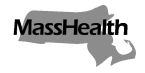 Executive Office of Health and Human ServicesOffice of Medicaidwww.mass.gov/masshealthMassHealthIndependent Nurse Bulletin 14August 2023TO:	Independent Nurse Providers Participating in MassHealthFROM:	Mike Levine, Assistant Secretary for MassHealth [signature of Mike Levine]RE:	Criminal Offender Record Information and Sexual Offender Registry Information Requirements for Independent Nurse ProvidersMassHealth checks Criminal Offender Record Information (CORI) for Independent Nurses (IN) per 130 CMR 450.000: Administrative and Billing Regulations, Section 6401 of the Affordable Care Act (ACA), and 803 CMR 2.00: Criminal Offender Record Information Regulations. This bulletin replaces Independent Nurse Bulletin 8.Effective on and after August 09, 2023, MassHealth will also check Sexual Offender Registry Information (SORI). SORI checks will occur at the same time as CORI checks and according to the information in this bulletin.MassHealth will check CORI and SORI under the following circumstances:As part of the application process for IN providers;As part of the provider revalidation process for INs;As part of an annual review during the month of the IN’s enrollment as a MassHealth IN provider, unless MassHealth changes the timing of the checks; andAs a decision made by MassHealth or its designee.Failure to authorize MassHealth to check a CORI and or SORI may result in denial of enrollment as a MassHealth IN, sanctions or termination of the IN’s MassHealth provider contract. See 130 CMR 450.213: Provider Eligibility: Termination of Participation for Ineligibility. MassHealth Website This bulletin is available on the MassHealth Provider Bulletins web page.Contact Information for MassHealth LTSS Provider Service CenterPhone: 	Toll-free (844) 368-5184Email: 	support@masshealthltss.comPortal: 	www.MassHealthLTSS.com Mail: 	MassHealth LTSSPO Box 159108Boston, MA 02215FAX: 	(888) 832-3006LTSS Provider Portal:	 Trainings, general information, and future enhancements will be available at www.MassHealthLTSS.com